2/ Vers une guerre totale : la mobilisation des civils. A/ Les civils dans la guerre :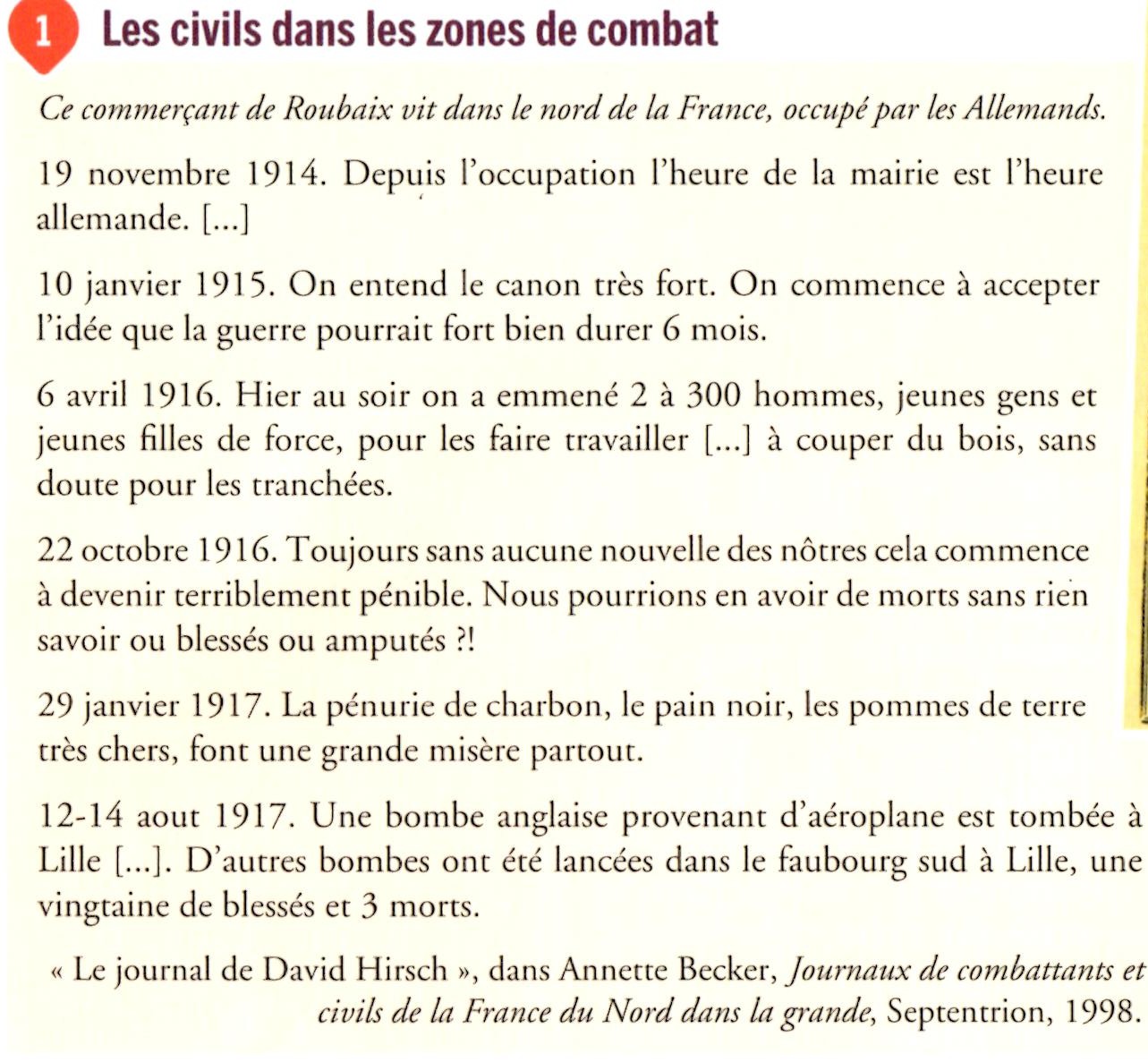 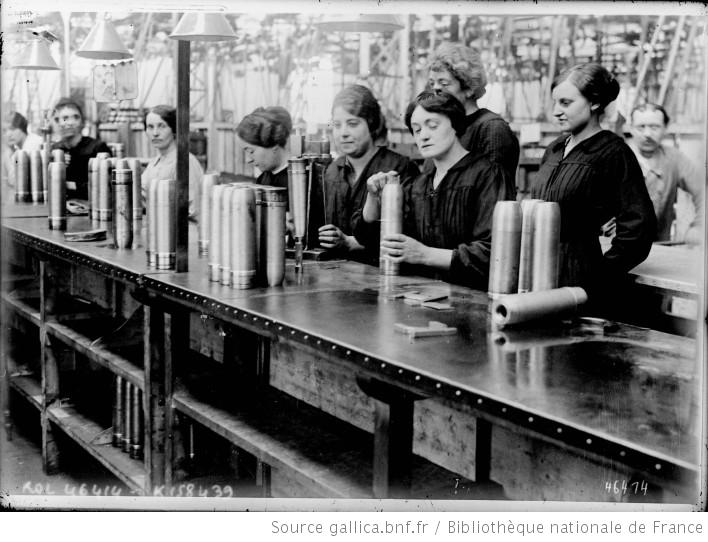 B/ Le génocide des arméniens (dossier p42/43)SITUEROù et quand se passe le génocide ?Intro p 42 + doc 1 p 42 :………………………………………………………….……………………………………………………………………………………..……………………………………………………………………………………….DECRIREQui ?Comment ?Qui décide l’extermination de qui ?( doc 2 p 42)…………………………………………………………………………………………………………………………………………………………………………………………………………………Pourquoi ? (intro p 42+ doc 2)…………………………………………………………………………………………………………………………………………..……………………………………………………………………………………Nombre de victimes ?(doc 6 p 43)………………………………………………Comment les arméniens sont-ils exterminés ? (doc 3 et 4 p 42 /43)……………..…………………………………………………………………………………..…………………………………………………………………………………….Quelles autres formes de violence ont-ils subi ? (doc 3 et 4)……………………..……………………………………………………………………………………..……………………………………………………………………………………..ANALYSERQu’est ce qu’un génocide ?...........................................................................………………………………………………………………………………………..………………………………………………………………………………………